С каждым годом интернет-мошенники и взломщики становятся все моложе. Современные подростки проводят в интернете большую часть своего времени, но возможности Всемирной паутины каждый использует по-разному. Около 92% родителей Беларуси не знают о потенциально опасных активностях своих детей в интернете. При этом 58% несовершеннолетних скрывают от родителей, чем на самом деле они занимаются в сети. Самым распространенным способом интернет мошенничество среди несовершеннолетних – использование банковских карт родителей (других членов семьи) при покупке донат.Донат -  в онлайн играх обычно обозначает оплату игроком дополнительных бонусов, уникальных предметов и прочих благ, не доступных обычным путем, без оплаты реальными деньгами. Чаще всего, в чистом виде, донат встречается в бесплатных играх — увеличенная скорость прокачки, уникальная и мощная экипировка, хитрая валюта за которую можно купить в игре что-то ядреное, вкусности, оружие и т.д. В платных же играх, как например WOW, под донатом подразумевается приобретение уникальных петов (животные, существа, привязанные к персонажу и сопровождающие его в игре) и маунтов (средство передвижения), доступных в игре только за наличные деньги.Многие родители не зная, что их ребенок геймер тратит свои карманные деньги на донат игр, становиться зависим от этого. Ребёнок геймер донатит, чтобы казаться лучше других игроков и иметь преимущество над ними в игре. Дети нарушают ч2 ст.212 и ч.2 ст.349 Уголовного Кодекса РБ.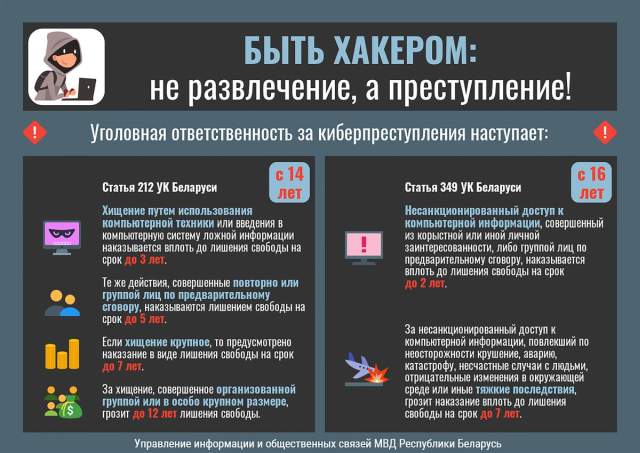 